……………………………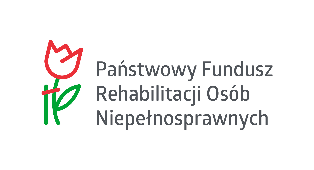 (pieczątka organizatora stażu)					     Nr ewidencyjny w PUP: LISTA OBECNOŚCI OSOBY ODBYWAJĄCEJ STAŻNazwa organizatora stażu: ……..…………………………………………………………………………………………………………………………………………………………………………………………………..Imię i nazwisko osoby odbywającej staż: ………………………………………………………………………Imię i nazwisko opiekuna stażysty: …………………………………………………………………………….Miesiąc ………………. Rok ……………..UWAGA: Czas pracy bezrobotnego odbywającego staż nie może przekraczać 8 godzin na dobę i 40 godzin tygodniowo, a bezrobotnego będącego osobą niepełnosprawną zaliczoną do znacznego lub umiarkowanego stopnia niepełnosprawności – 7 godzin na dobę i 35 godzin tygodniowo (Rozporządzenie MPiPS 
z dnia 20 sierpnia 2009 r. w sprawie szczegółowych warunków odbywania stażu przez bezrobotnych - Dz. U. Nr 142, poz. 1160). ……………………………………………………………………       (czytelny podpis i imienna pieczątka opiekuna stażu lub osoby upoważnionej)Dzieńm-caGodz. przyjściaPodpis stażystyGodz. wyjściaPodpis stażystyUWAGI1.Oznaczenia na liście obecności:W – dzień wolny udzielony na pisemny wniosek bezrobotnego (wniosek o dzień wolny należy dołączyć do listy obecności); proszę nie podpisywać się w tym dniu/dniach.Organizator zobowiązany jest do udzielenia na wniosek bezrobotnego odbywającego staż dni wolnych w wymiarze 2 dni za każde 30 dni kalendarzowych odbywania stażu. Za ostatni miesiąc odbywania stażu Organizator jest zobowiązany udzielić dni wolnych przed upływem zakończenia stażu.C – choroba lub opieka (udokumentowana zwolnieniem lekarskim na druku ZUS ZLA); proszę nie podpisywać się w tym dniu/dniach.Kwarantanna lub izolacja (udokumentowana decyzją/zaświadczeniem z Powiatowej Stacji Sanitarno Epidemiologicznej lub informacją 
z ZUS PUE) – na liście obecności proszę pozostawić puste pole.N – nieobecność nieusprawiedliwiona Dzień wolny od pracy np. sobota, niedziela, święto, itp. proszę wykreślić z listy obecności lub zostawić puste pola.Lista obecności powinna być prowadzona na bieżąco.W przypadku konieczności dokonania zmiany na liście należy przekreślić błędny wpis i po dokonaniu poprawy potwierdzić ją podpisem i pieczątką (prosimy nie używać korektora).Dni wolne w tym weekendy/ święta – pozostawiamy puste pola lub wykreślamyUWAGA!Nieprawidłowo wypełniona lub niekompletna lista obecności, nie poprawiona i nie dostarczona w odpowiednim terminie spowoduje wstrzymanie stypendium stażowego za dany miesiąc!2.Oznaczenia na liście obecności:W – dzień wolny udzielony na pisemny wniosek bezrobotnego (wniosek o dzień wolny należy dołączyć do listy obecności); proszę nie podpisywać się w tym dniu/dniach.Organizator zobowiązany jest do udzielenia na wniosek bezrobotnego odbywającego staż dni wolnych w wymiarze 2 dni za każde 30 dni kalendarzowych odbywania stażu. Za ostatni miesiąc odbywania stażu Organizator jest zobowiązany udzielić dni wolnych przed upływem zakończenia stażu.C – choroba lub opieka (udokumentowana zwolnieniem lekarskim na druku ZUS ZLA); proszę nie podpisywać się w tym dniu/dniach.Kwarantanna lub izolacja (udokumentowana decyzją/zaświadczeniem z Powiatowej Stacji Sanitarno Epidemiologicznej lub informacją 
z ZUS PUE) – na liście obecności proszę pozostawić puste pole.N – nieobecność nieusprawiedliwiona Dzień wolny od pracy np. sobota, niedziela, święto, itp. proszę wykreślić z listy obecności lub zostawić puste pola.Lista obecności powinna być prowadzona na bieżąco.W przypadku konieczności dokonania zmiany na liście należy przekreślić błędny wpis i po dokonaniu poprawy potwierdzić ją podpisem i pieczątką (prosimy nie używać korektora).Dni wolne w tym weekendy/ święta – pozostawiamy puste pola lub wykreślamyUWAGA!Nieprawidłowo wypełniona lub niekompletna lista obecności, nie poprawiona i nie dostarczona w odpowiednim terminie spowoduje wstrzymanie stypendium stażowego za dany miesiąc!3.Oznaczenia na liście obecności:W – dzień wolny udzielony na pisemny wniosek bezrobotnego (wniosek o dzień wolny należy dołączyć do listy obecności); proszę nie podpisywać się w tym dniu/dniach.Organizator zobowiązany jest do udzielenia na wniosek bezrobotnego odbywającego staż dni wolnych w wymiarze 2 dni za każde 30 dni kalendarzowych odbywania stażu. Za ostatni miesiąc odbywania stażu Organizator jest zobowiązany udzielić dni wolnych przed upływem zakończenia stażu.C – choroba lub opieka (udokumentowana zwolnieniem lekarskim na druku ZUS ZLA); proszę nie podpisywać się w tym dniu/dniach.Kwarantanna lub izolacja (udokumentowana decyzją/zaświadczeniem z Powiatowej Stacji Sanitarno Epidemiologicznej lub informacją 
z ZUS PUE) – na liście obecności proszę pozostawić puste pole.N – nieobecność nieusprawiedliwiona Dzień wolny od pracy np. sobota, niedziela, święto, itp. proszę wykreślić z listy obecności lub zostawić puste pola.Lista obecności powinna być prowadzona na bieżąco.W przypadku konieczności dokonania zmiany na liście należy przekreślić błędny wpis i po dokonaniu poprawy potwierdzić ją podpisem i pieczątką (prosimy nie używać korektora).Dni wolne w tym weekendy/ święta – pozostawiamy puste pola lub wykreślamyUWAGA!Nieprawidłowo wypełniona lub niekompletna lista obecności, nie poprawiona i nie dostarczona w odpowiednim terminie spowoduje wstrzymanie stypendium stażowego za dany miesiąc!4.Oznaczenia na liście obecności:W – dzień wolny udzielony na pisemny wniosek bezrobotnego (wniosek o dzień wolny należy dołączyć do listy obecności); proszę nie podpisywać się w tym dniu/dniach.Organizator zobowiązany jest do udzielenia na wniosek bezrobotnego odbywającego staż dni wolnych w wymiarze 2 dni za każde 30 dni kalendarzowych odbywania stażu. Za ostatni miesiąc odbywania stażu Organizator jest zobowiązany udzielić dni wolnych przed upływem zakończenia stażu.C – choroba lub opieka (udokumentowana zwolnieniem lekarskim na druku ZUS ZLA); proszę nie podpisywać się w tym dniu/dniach.Kwarantanna lub izolacja (udokumentowana decyzją/zaświadczeniem z Powiatowej Stacji Sanitarno Epidemiologicznej lub informacją 
z ZUS PUE) – na liście obecności proszę pozostawić puste pole.N – nieobecność nieusprawiedliwiona Dzień wolny od pracy np. sobota, niedziela, święto, itp. proszę wykreślić z listy obecności lub zostawić puste pola.Lista obecności powinna być prowadzona na bieżąco.W przypadku konieczności dokonania zmiany na liście należy przekreślić błędny wpis i po dokonaniu poprawy potwierdzić ją podpisem i pieczątką (prosimy nie używać korektora).Dni wolne w tym weekendy/ święta – pozostawiamy puste pola lub wykreślamyUWAGA!Nieprawidłowo wypełniona lub niekompletna lista obecności, nie poprawiona i nie dostarczona w odpowiednim terminie spowoduje wstrzymanie stypendium stażowego za dany miesiąc!5.Oznaczenia na liście obecności:W – dzień wolny udzielony na pisemny wniosek bezrobotnego (wniosek o dzień wolny należy dołączyć do listy obecności); proszę nie podpisywać się w tym dniu/dniach.Organizator zobowiązany jest do udzielenia na wniosek bezrobotnego odbywającego staż dni wolnych w wymiarze 2 dni za każde 30 dni kalendarzowych odbywania stażu. Za ostatni miesiąc odbywania stażu Organizator jest zobowiązany udzielić dni wolnych przed upływem zakończenia stażu.C – choroba lub opieka (udokumentowana zwolnieniem lekarskim na druku ZUS ZLA); proszę nie podpisywać się w tym dniu/dniach.Kwarantanna lub izolacja (udokumentowana decyzją/zaświadczeniem z Powiatowej Stacji Sanitarno Epidemiologicznej lub informacją 
z ZUS PUE) – na liście obecności proszę pozostawić puste pole.N – nieobecność nieusprawiedliwiona Dzień wolny od pracy np. sobota, niedziela, święto, itp. proszę wykreślić z listy obecności lub zostawić puste pola.Lista obecności powinna być prowadzona na bieżąco.W przypadku konieczności dokonania zmiany na liście należy przekreślić błędny wpis i po dokonaniu poprawy potwierdzić ją podpisem i pieczątką (prosimy nie używać korektora).Dni wolne w tym weekendy/ święta – pozostawiamy puste pola lub wykreślamyUWAGA!Nieprawidłowo wypełniona lub niekompletna lista obecności, nie poprawiona i nie dostarczona w odpowiednim terminie spowoduje wstrzymanie stypendium stażowego za dany miesiąc!6.Oznaczenia na liście obecności:W – dzień wolny udzielony na pisemny wniosek bezrobotnego (wniosek o dzień wolny należy dołączyć do listy obecności); proszę nie podpisywać się w tym dniu/dniach.Organizator zobowiązany jest do udzielenia na wniosek bezrobotnego odbywającego staż dni wolnych w wymiarze 2 dni za każde 30 dni kalendarzowych odbywania stażu. Za ostatni miesiąc odbywania stażu Organizator jest zobowiązany udzielić dni wolnych przed upływem zakończenia stażu.C – choroba lub opieka (udokumentowana zwolnieniem lekarskim na druku ZUS ZLA); proszę nie podpisywać się w tym dniu/dniach.Kwarantanna lub izolacja (udokumentowana decyzją/zaświadczeniem z Powiatowej Stacji Sanitarno Epidemiologicznej lub informacją 
z ZUS PUE) – na liście obecności proszę pozostawić puste pole.N – nieobecność nieusprawiedliwiona Dzień wolny od pracy np. sobota, niedziela, święto, itp. proszę wykreślić z listy obecności lub zostawić puste pola.Lista obecności powinna być prowadzona na bieżąco.W przypadku konieczności dokonania zmiany na liście należy przekreślić błędny wpis i po dokonaniu poprawy potwierdzić ją podpisem i pieczątką (prosimy nie używać korektora).Dni wolne w tym weekendy/ święta – pozostawiamy puste pola lub wykreślamyUWAGA!Nieprawidłowo wypełniona lub niekompletna lista obecności, nie poprawiona i nie dostarczona w odpowiednim terminie spowoduje wstrzymanie stypendium stażowego za dany miesiąc!7.Oznaczenia na liście obecności:W – dzień wolny udzielony na pisemny wniosek bezrobotnego (wniosek o dzień wolny należy dołączyć do listy obecności); proszę nie podpisywać się w tym dniu/dniach.Organizator zobowiązany jest do udzielenia na wniosek bezrobotnego odbywającego staż dni wolnych w wymiarze 2 dni za każde 30 dni kalendarzowych odbywania stażu. Za ostatni miesiąc odbywania stażu Organizator jest zobowiązany udzielić dni wolnych przed upływem zakończenia stażu.C – choroba lub opieka (udokumentowana zwolnieniem lekarskim na druku ZUS ZLA); proszę nie podpisywać się w tym dniu/dniach.Kwarantanna lub izolacja (udokumentowana decyzją/zaświadczeniem z Powiatowej Stacji Sanitarno Epidemiologicznej lub informacją 
z ZUS PUE) – na liście obecności proszę pozostawić puste pole.N – nieobecność nieusprawiedliwiona Dzień wolny od pracy np. sobota, niedziela, święto, itp. proszę wykreślić z listy obecności lub zostawić puste pola.Lista obecności powinna być prowadzona na bieżąco.W przypadku konieczności dokonania zmiany na liście należy przekreślić błędny wpis i po dokonaniu poprawy potwierdzić ją podpisem i pieczątką (prosimy nie używać korektora).Dni wolne w tym weekendy/ święta – pozostawiamy puste pola lub wykreślamyUWAGA!Nieprawidłowo wypełniona lub niekompletna lista obecności, nie poprawiona i nie dostarczona w odpowiednim terminie spowoduje wstrzymanie stypendium stażowego za dany miesiąc!8.Oznaczenia na liście obecności:W – dzień wolny udzielony na pisemny wniosek bezrobotnego (wniosek o dzień wolny należy dołączyć do listy obecności); proszę nie podpisywać się w tym dniu/dniach.Organizator zobowiązany jest do udzielenia na wniosek bezrobotnego odbywającego staż dni wolnych w wymiarze 2 dni za każde 30 dni kalendarzowych odbywania stażu. Za ostatni miesiąc odbywania stażu Organizator jest zobowiązany udzielić dni wolnych przed upływem zakończenia stażu.C – choroba lub opieka (udokumentowana zwolnieniem lekarskim na druku ZUS ZLA); proszę nie podpisywać się w tym dniu/dniach.Kwarantanna lub izolacja (udokumentowana decyzją/zaświadczeniem z Powiatowej Stacji Sanitarno Epidemiologicznej lub informacją 
z ZUS PUE) – na liście obecności proszę pozostawić puste pole.N – nieobecność nieusprawiedliwiona Dzień wolny od pracy np. sobota, niedziela, święto, itp. proszę wykreślić z listy obecności lub zostawić puste pola.Lista obecności powinna być prowadzona na bieżąco.W przypadku konieczności dokonania zmiany na liście należy przekreślić błędny wpis i po dokonaniu poprawy potwierdzić ją podpisem i pieczątką (prosimy nie używać korektora).Dni wolne w tym weekendy/ święta – pozostawiamy puste pola lub wykreślamyUWAGA!Nieprawidłowo wypełniona lub niekompletna lista obecności, nie poprawiona i nie dostarczona w odpowiednim terminie spowoduje wstrzymanie stypendium stażowego za dany miesiąc!9.Oznaczenia na liście obecności:W – dzień wolny udzielony na pisemny wniosek bezrobotnego (wniosek o dzień wolny należy dołączyć do listy obecności); proszę nie podpisywać się w tym dniu/dniach.Organizator zobowiązany jest do udzielenia na wniosek bezrobotnego odbywającego staż dni wolnych w wymiarze 2 dni za każde 30 dni kalendarzowych odbywania stażu. Za ostatni miesiąc odbywania stażu Organizator jest zobowiązany udzielić dni wolnych przed upływem zakończenia stażu.C – choroba lub opieka (udokumentowana zwolnieniem lekarskim na druku ZUS ZLA); proszę nie podpisywać się w tym dniu/dniach.Kwarantanna lub izolacja (udokumentowana decyzją/zaświadczeniem z Powiatowej Stacji Sanitarno Epidemiologicznej lub informacją 
z ZUS PUE) – na liście obecności proszę pozostawić puste pole.N – nieobecność nieusprawiedliwiona Dzień wolny od pracy np. sobota, niedziela, święto, itp. proszę wykreślić z listy obecności lub zostawić puste pola.Lista obecności powinna być prowadzona na bieżąco.W przypadku konieczności dokonania zmiany na liście należy przekreślić błędny wpis i po dokonaniu poprawy potwierdzić ją podpisem i pieczątką (prosimy nie używać korektora).Dni wolne w tym weekendy/ święta – pozostawiamy puste pola lub wykreślamyUWAGA!Nieprawidłowo wypełniona lub niekompletna lista obecności, nie poprawiona i nie dostarczona w odpowiednim terminie spowoduje wstrzymanie stypendium stażowego za dany miesiąc!10.Oznaczenia na liście obecności:W – dzień wolny udzielony na pisemny wniosek bezrobotnego (wniosek o dzień wolny należy dołączyć do listy obecności); proszę nie podpisywać się w tym dniu/dniach.Organizator zobowiązany jest do udzielenia na wniosek bezrobotnego odbywającego staż dni wolnych w wymiarze 2 dni za każde 30 dni kalendarzowych odbywania stażu. Za ostatni miesiąc odbywania stażu Organizator jest zobowiązany udzielić dni wolnych przed upływem zakończenia stażu.C – choroba lub opieka (udokumentowana zwolnieniem lekarskim na druku ZUS ZLA); proszę nie podpisywać się w tym dniu/dniach.Kwarantanna lub izolacja (udokumentowana decyzją/zaświadczeniem z Powiatowej Stacji Sanitarno Epidemiologicznej lub informacją 
z ZUS PUE) – na liście obecności proszę pozostawić puste pole.N – nieobecność nieusprawiedliwiona Dzień wolny od pracy np. sobota, niedziela, święto, itp. proszę wykreślić z listy obecności lub zostawić puste pola.Lista obecności powinna być prowadzona na bieżąco.W przypadku konieczności dokonania zmiany na liście należy przekreślić błędny wpis i po dokonaniu poprawy potwierdzić ją podpisem i pieczątką (prosimy nie używać korektora).Dni wolne w tym weekendy/ święta – pozostawiamy puste pola lub wykreślamyUWAGA!Nieprawidłowo wypełniona lub niekompletna lista obecności, nie poprawiona i nie dostarczona w odpowiednim terminie spowoduje wstrzymanie stypendium stażowego za dany miesiąc!11.Oznaczenia na liście obecności:W – dzień wolny udzielony na pisemny wniosek bezrobotnego (wniosek o dzień wolny należy dołączyć do listy obecności); proszę nie podpisywać się w tym dniu/dniach.Organizator zobowiązany jest do udzielenia na wniosek bezrobotnego odbywającego staż dni wolnych w wymiarze 2 dni za każde 30 dni kalendarzowych odbywania stażu. Za ostatni miesiąc odbywania stażu Organizator jest zobowiązany udzielić dni wolnych przed upływem zakończenia stażu.C – choroba lub opieka (udokumentowana zwolnieniem lekarskim na druku ZUS ZLA); proszę nie podpisywać się w tym dniu/dniach.Kwarantanna lub izolacja (udokumentowana decyzją/zaświadczeniem z Powiatowej Stacji Sanitarno Epidemiologicznej lub informacją 
z ZUS PUE) – na liście obecności proszę pozostawić puste pole.N – nieobecność nieusprawiedliwiona Dzień wolny od pracy np. sobota, niedziela, święto, itp. proszę wykreślić z listy obecności lub zostawić puste pola.Lista obecności powinna być prowadzona na bieżąco.W przypadku konieczności dokonania zmiany na liście należy przekreślić błędny wpis i po dokonaniu poprawy potwierdzić ją podpisem i pieczątką (prosimy nie używać korektora).Dni wolne w tym weekendy/ święta – pozostawiamy puste pola lub wykreślamyUWAGA!Nieprawidłowo wypełniona lub niekompletna lista obecności, nie poprawiona i nie dostarczona w odpowiednim terminie spowoduje wstrzymanie stypendium stażowego za dany miesiąc!12.Oznaczenia na liście obecności:W – dzień wolny udzielony na pisemny wniosek bezrobotnego (wniosek o dzień wolny należy dołączyć do listy obecności); proszę nie podpisywać się w tym dniu/dniach.Organizator zobowiązany jest do udzielenia na wniosek bezrobotnego odbywającego staż dni wolnych w wymiarze 2 dni za każde 30 dni kalendarzowych odbywania stażu. Za ostatni miesiąc odbywania stażu Organizator jest zobowiązany udzielić dni wolnych przed upływem zakończenia stażu.C – choroba lub opieka (udokumentowana zwolnieniem lekarskim na druku ZUS ZLA); proszę nie podpisywać się w tym dniu/dniach.Kwarantanna lub izolacja (udokumentowana decyzją/zaświadczeniem z Powiatowej Stacji Sanitarno Epidemiologicznej lub informacją 
z ZUS PUE) – na liście obecności proszę pozostawić puste pole.N – nieobecność nieusprawiedliwiona Dzień wolny od pracy np. sobota, niedziela, święto, itp. proszę wykreślić z listy obecności lub zostawić puste pola.Lista obecności powinna być prowadzona na bieżąco.W przypadku konieczności dokonania zmiany na liście należy przekreślić błędny wpis i po dokonaniu poprawy potwierdzić ją podpisem i pieczątką (prosimy nie używać korektora).Dni wolne w tym weekendy/ święta – pozostawiamy puste pola lub wykreślamyUWAGA!Nieprawidłowo wypełniona lub niekompletna lista obecności, nie poprawiona i nie dostarczona w odpowiednim terminie spowoduje wstrzymanie stypendium stażowego za dany miesiąc!13.Oznaczenia na liście obecności:W – dzień wolny udzielony na pisemny wniosek bezrobotnego (wniosek o dzień wolny należy dołączyć do listy obecności); proszę nie podpisywać się w tym dniu/dniach.Organizator zobowiązany jest do udzielenia na wniosek bezrobotnego odbywającego staż dni wolnych w wymiarze 2 dni za każde 30 dni kalendarzowych odbywania stażu. Za ostatni miesiąc odbywania stażu Organizator jest zobowiązany udzielić dni wolnych przed upływem zakończenia stażu.C – choroba lub opieka (udokumentowana zwolnieniem lekarskim na druku ZUS ZLA); proszę nie podpisywać się w tym dniu/dniach.Kwarantanna lub izolacja (udokumentowana decyzją/zaświadczeniem z Powiatowej Stacji Sanitarno Epidemiologicznej lub informacją 
z ZUS PUE) – na liście obecności proszę pozostawić puste pole.N – nieobecność nieusprawiedliwiona Dzień wolny od pracy np. sobota, niedziela, święto, itp. proszę wykreślić z listy obecności lub zostawić puste pola.Lista obecności powinna być prowadzona na bieżąco.W przypadku konieczności dokonania zmiany na liście należy przekreślić błędny wpis i po dokonaniu poprawy potwierdzić ją podpisem i pieczątką (prosimy nie używać korektora).Dni wolne w tym weekendy/ święta – pozostawiamy puste pola lub wykreślamyUWAGA!Nieprawidłowo wypełniona lub niekompletna lista obecności, nie poprawiona i nie dostarczona w odpowiednim terminie spowoduje wstrzymanie stypendium stażowego za dany miesiąc!14.Oznaczenia na liście obecności:W – dzień wolny udzielony na pisemny wniosek bezrobotnego (wniosek o dzień wolny należy dołączyć do listy obecności); proszę nie podpisywać się w tym dniu/dniach.Organizator zobowiązany jest do udzielenia na wniosek bezrobotnego odbywającego staż dni wolnych w wymiarze 2 dni za każde 30 dni kalendarzowych odbywania stażu. Za ostatni miesiąc odbywania stażu Organizator jest zobowiązany udzielić dni wolnych przed upływem zakończenia stażu.C – choroba lub opieka (udokumentowana zwolnieniem lekarskim na druku ZUS ZLA); proszę nie podpisywać się w tym dniu/dniach.Kwarantanna lub izolacja (udokumentowana decyzją/zaświadczeniem z Powiatowej Stacji Sanitarno Epidemiologicznej lub informacją 
z ZUS PUE) – na liście obecności proszę pozostawić puste pole.N – nieobecność nieusprawiedliwiona Dzień wolny od pracy np. sobota, niedziela, święto, itp. proszę wykreślić z listy obecności lub zostawić puste pola.Lista obecności powinna być prowadzona na bieżąco.W przypadku konieczności dokonania zmiany na liście należy przekreślić błędny wpis i po dokonaniu poprawy potwierdzić ją podpisem i pieczątką (prosimy nie używać korektora).Dni wolne w tym weekendy/ święta – pozostawiamy puste pola lub wykreślamyUWAGA!Nieprawidłowo wypełniona lub niekompletna lista obecności, nie poprawiona i nie dostarczona w odpowiednim terminie spowoduje wstrzymanie stypendium stażowego za dany miesiąc!15.Oznaczenia na liście obecności:W – dzień wolny udzielony na pisemny wniosek bezrobotnego (wniosek o dzień wolny należy dołączyć do listy obecności); proszę nie podpisywać się w tym dniu/dniach.Organizator zobowiązany jest do udzielenia na wniosek bezrobotnego odbywającego staż dni wolnych w wymiarze 2 dni za każde 30 dni kalendarzowych odbywania stażu. Za ostatni miesiąc odbywania stażu Organizator jest zobowiązany udzielić dni wolnych przed upływem zakończenia stażu.C – choroba lub opieka (udokumentowana zwolnieniem lekarskim na druku ZUS ZLA); proszę nie podpisywać się w tym dniu/dniach.Kwarantanna lub izolacja (udokumentowana decyzją/zaświadczeniem z Powiatowej Stacji Sanitarno Epidemiologicznej lub informacją 
z ZUS PUE) – na liście obecności proszę pozostawić puste pole.N – nieobecność nieusprawiedliwiona Dzień wolny od pracy np. sobota, niedziela, święto, itp. proszę wykreślić z listy obecności lub zostawić puste pola.Lista obecności powinna być prowadzona na bieżąco.W przypadku konieczności dokonania zmiany na liście należy przekreślić błędny wpis i po dokonaniu poprawy potwierdzić ją podpisem i pieczątką (prosimy nie używać korektora).Dni wolne w tym weekendy/ święta – pozostawiamy puste pola lub wykreślamyUWAGA!Nieprawidłowo wypełniona lub niekompletna lista obecności, nie poprawiona i nie dostarczona w odpowiednim terminie spowoduje wstrzymanie stypendium stażowego za dany miesiąc!16.Oznaczenia na liście obecności:W – dzień wolny udzielony na pisemny wniosek bezrobotnego (wniosek o dzień wolny należy dołączyć do listy obecności); proszę nie podpisywać się w tym dniu/dniach.Organizator zobowiązany jest do udzielenia na wniosek bezrobotnego odbywającego staż dni wolnych w wymiarze 2 dni za każde 30 dni kalendarzowych odbywania stażu. Za ostatni miesiąc odbywania stażu Organizator jest zobowiązany udzielić dni wolnych przed upływem zakończenia stażu.C – choroba lub opieka (udokumentowana zwolnieniem lekarskim na druku ZUS ZLA); proszę nie podpisywać się w tym dniu/dniach.Kwarantanna lub izolacja (udokumentowana decyzją/zaświadczeniem z Powiatowej Stacji Sanitarno Epidemiologicznej lub informacją 
z ZUS PUE) – na liście obecności proszę pozostawić puste pole.N – nieobecność nieusprawiedliwiona Dzień wolny od pracy np. sobota, niedziela, święto, itp. proszę wykreślić z listy obecności lub zostawić puste pola.Lista obecności powinna być prowadzona na bieżąco.W przypadku konieczności dokonania zmiany na liście należy przekreślić błędny wpis i po dokonaniu poprawy potwierdzić ją podpisem i pieczątką (prosimy nie używać korektora).Dni wolne w tym weekendy/ święta – pozostawiamy puste pola lub wykreślamyUWAGA!Nieprawidłowo wypełniona lub niekompletna lista obecności, nie poprawiona i nie dostarczona w odpowiednim terminie spowoduje wstrzymanie stypendium stażowego za dany miesiąc!17.Oznaczenia na liście obecności:W – dzień wolny udzielony na pisemny wniosek bezrobotnego (wniosek o dzień wolny należy dołączyć do listy obecności); proszę nie podpisywać się w tym dniu/dniach.Organizator zobowiązany jest do udzielenia na wniosek bezrobotnego odbywającego staż dni wolnych w wymiarze 2 dni za każde 30 dni kalendarzowych odbywania stażu. Za ostatni miesiąc odbywania stażu Organizator jest zobowiązany udzielić dni wolnych przed upływem zakończenia stażu.C – choroba lub opieka (udokumentowana zwolnieniem lekarskim na druku ZUS ZLA); proszę nie podpisywać się w tym dniu/dniach.Kwarantanna lub izolacja (udokumentowana decyzją/zaświadczeniem z Powiatowej Stacji Sanitarno Epidemiologicznej lub informacją 
z ZUS PUE) – na liście obecności proszę pozostawić puste pole.N – nieobecność nieusprawiedliwiona Dzień wolny od pracy np. sobota, niedziela, święto, itp. proszę wykreślić z listy obecności lub zostawić puste pola.Lista obecności powinna być prowadzona na bieżąco.W przypadku konieczności dokonania zmiany na liście należy przekreślić błędny wpis i po dokonaniu poprawy potwierdzić ją podpisem i pieczątką (prosimy nie używać korektora).Dni wolne w tym weekendy/ święta – pozostawiamy puste pola lub wykreślamyUWAGA!Nieprawidłowo wypełniona lub niekompletna lista obecności, nie poprawiona i nie dostarczona w odpowiednim terminie spowoduje wstrzymanie stypendium stażowego za dany miesiąc!18.Oznaczenia na liście obecności:W – dzień wolny udzielony na pisemny wniosek bezrobotnego (wniosek o dzień wolny należy dołączyć do listy obecności); proszę nie podpisywać się w tym dniu/dniach.Organizator zobowiązany jest do udzielenia na wniosek bezrobotnego odbywającego staż dni wolnych w wymiarze 2 dni za każde 30 dni kalendarzowych odbywania stażu. Za ostatni miesiąc odbywania stażu Organizator jest zobowiązany udzielić dni wolnych przed upływem zakończenia stażu.C – choroba lub opieka (udokumentowana zwolnieniem lekarskim na druku ZUS ZLA); proszę nie podpisywać się w tym dniu/dniach.Kwarantanna lub izolacja (udokumentowana decyzją/zaświadczeniem z Powiatowej Stacji Sanitarno Epidemiologicznej lub informacją 
z ZUS PUE) – na liście obecności proszę pozostawić puste pole.N – nieobecność nieusprawiedliwiona Dzień wolny od pracy np. sobota, niedziela, święto, itp. proszę wykreślić z listy obecności lub zostawić puste pola.Lista obecności powinna być prowadzona na bieżąco.W przypadku konieczności dokonania zmiany na liście należy przekreślić błędny wpis i po dokonaniu poprawy potwierdzić ją podpisem i pieczątką (prosimy nie używać korektora).Dni wolne w tym weekendy/ święta – pozostawiamy puste pola lub wykreślamyUWAGA!Nieprawidłowo wypełniona lub niekompletna lista obecności, nie poprawiona i nie dostarczona w odpowiednim terminie spowoduje wstrzymanie stypendium stażowego za dany miesiąc!19.Oznaczenia na liście obecności:W – dzień wolny udzielony na pisemny wniosek bezrobotnego (wniosek o dzień wolny należy dołączyć do listy obecności); proszę nie podpisywać się w tym dniu/dniach.Organizator zobowiązany jest do udzielenia na wniosek bezrobotnego odbywającego staż dni wolnych w wymiarze 2 dni za każde 30 dni kalendarzowych odbywania stażu. Za ostatni miesiąc odbywania stażu Organizator jest zobowiązany udzielić dni wolnych przed upływem zakończenia stażu.C – choroba lub opieka (udokumentowana zwolnieniem lekarskim na druku ZUS ZLA); proszę nie podpisywać się w tym dniu/dniach.Kwarantanna lub izolacja (udokumentowana decyzją/zaświadczeniem z Powiatowej Stacji Sanitarno Epidemiologicznej lub informacją 
z ZUS PUE) – na liście obecności proszę pozostawić puste pole.N – nieobecność nieusprawiedliwiona Dzień wolny od pracy np. sobota, niedziela, święto, itp. proszę wykreślić z listy obecności lub zostawić puste pola.Lista obecności powinna być prowadzona na bieżąco.W przypadku konieczności dokonania zmiany na liście należy przekreślić błędny wpis i po dokonaniu poprawy potwierdzić ją podpisem i pieczątką (prosimy nie używać korektora).Dni wolne w tym weekendy/ święta – pozostawiamy puste pola lub wykreślamyUWAGA!Nieprawidłowo wypełniona lub niekompletna lista obecności, nie poprawiona i nie dostarczona w odpowiednim terminie spowoduje wstrzymanie stypendium stażowego za dany miesiąc!20.Oznaczenia na liście obecności:W – dzień wolny udzielony na pisemny wniosek bezrobotnego (wniosek o dzień wolny należy dołączyć do listy obecności); proszę nie podpisywać się w tym dniu/dniach.Organizator zobowiązany jest do udzielenia na wniosek bezrobotnego odbywającego staż dni wolnych w wymiarze 2 dni za każde 30 dni kalendarzowych odbywania stażu. Za ostatni miesiąc odbywania stażu Organizator jest zobowiązany udzielić dni wolnych przed upływem zakończenia stażu.C – choroba lub opieka (udokumentowana zwolnieniem lekarskim na druku ZUS ZLA); proszę nie podpisywać się w tym dniu/dniach.Kwarantanna lub izolacja (udokumentowana decyzją/zaświadczeniem z Powiatowej Stacji Sanitarno Epidemiologicznej lub informacją 
z ZUS PUE) – na liście obecności proszę pozostawić puste pole.N – nieobecność nieusprawiedliwiona Dzień wolny od pracy np. sobota, niedziela, święto, itp. proszę wykreślić z listy obecności lub zostawić puste pola.Lista obecności powinna być prowadzona na bieżąco.W przypadku konieczności dokonania zmiany na liście należy przekreślić błędny wpis i po dokonaniu poprawy potwierdzić ją podpisem i pieczątką (prosimy nie używać korektora).Dni wolne w tym weekendy/ święta – pozostawiamy puste pola lub wykreślamyUWAGA!Nieprawidłowo wypełniona lub niekompletna lista obecności, nie poprawiona i nie dostarczona w odpowiednim terminie spowoduje wstrzymanie stypendium stażowego za dany miesiąc!21.Oznaczenia na liście obecności:W – dzień wolny udzielony na pisemny wniosek bezrobotnego (wniosek o dzień wolny należy dołączyć do listy obecności); proszę nie podpisywać się w tym dniu/dniach.Organizator zobowiązany jest do udzielenia na wniosek bezrobotnego odbywającego staż dni wolnych w wymiarze 2 dni za każde 30 dni kalendarzowych odbywania stażu. Za ostatni miesiąc odbywania stażu Organizator jest zobowiązany udzielić dni wolnych przed upływem zakończenia stażu.C – choroba lub opieka (udokumentowana zwolnieniem lekarskim na druku ZUS ZLA); proszę nie podpisywać się w tym dniu/dniach.Kwarantanna lub izolacja (udokumentowana decyzją/zaświadczeniem z Powiatowej Stacji Sanitarno Epidemiologicznej lub informacją 
z ZUS PUE) – na liście obecności proszę pozostawić puste pole.N – nieobecność nieusprawiedliwiona Dzień wolny od pracy np. sobota, niedziela, święto, itp. proszę wykreślić z listy obecności lub zostawić puste pola.Lista obecności powinna być prowadzona na bieżąco.W przypadku konieczności dokonania zmiany na liście należy przekreślić błędny wpis i po dokonaniu poprawy potwierdzić ją podpisem i pieczątką (prosimy nie używać korektora).Dni wolne w tym weekendy/ święta – pozostawiamy puste pola lub wykreślamyUWAGA!Nieprawidłowo wypełniona lub niekompletna lista obecności, nie poprawiona i nie dostarczona w odpowiednim terminie spowoduje wstrzymanie stypendium stażowego za dany miesiąc!22.Oznaczenia na liście obecności:W – dzień wolny udzielony na pisemny wniosek bezrobotnego (wniosek o dzień wolny należy dołączyć do listy obecności); proszę nie podpisywać się w tym dniu/dniach.Organizator zobowiązany jest do udzielenia na wniosek bezrobotnego odbywającego staż dni wolnych w wymiarze 2 dni za każde 30 dni kalendarzowych odbywania stażu. Za ostatni miesiąc odbywania stażu Organizator jest zobowiązany udzielić dni wolnych przed upływem zakończenia stażu.C – choroba lub opieka (udokumentowana zwolnieniem lekarskim na druku ZUS ZLA); proszę nie podpisywać się w tym dniu/dniach.Kwarantanna lub izolacja (udokumentowana decyzją/zaświadczeniem z Powiatowej Stacji Sanitarno Epidemiologicznej lub informacją 
z ZUS PUE) – na liście obecności proszę pozostawić puste pole.N – nieobecność nieusprawiedliwiona Dzień wolny od pracy np. sobota, niedziela, święto, itp. proszę wykreślić z listy obecności lub zostawić puste pola.Lista obecności powinna być prowadzona na bieżąco.W przypadku konieczności dokonania zmiany na liście należy przekreślić błędny wpis i po dokonaniu poprawy potwierdzić ją podpisem i pieczątką (prosimy nie używać korektora).Dni wolne w tym weekendy/ święta – pozostawiamy puste pola lub wykreślamyUWAGA!Nieprawidłowo wypełniona lub niekompletna lista obecności, nie poprawiona i nie dostarczona w odpowiednim terminie spowoduje wstrzymanie stypendium stażowego za dany miesiąc!23.Oznaczenia na liście obecności:W – dzień wolny udzielony na pisemny wniosek bezrobotnego (wniosek o dzień wolny należy dołączyć do listy obecności); proszę nie podpisywać się w tym dniu/dniach.Organizator zobowiązany jest do udzielenia na wniosek bezrobotnego odbywającego staż dni wolnych w wymiarze 2 dni za każde 30 dni kalendarzowych odbywania stażu. Za ostatni miesiąc odbywania stażu Organizator jest zobowiązany udzielić dni wolnych przed upływem zakończenia stażu.C – choroba lub opieka (udokumentowana zwolnieniem lekarskim na druku ZUS ZLA); proszę nie podpisywać się w tym dniu/dniach.Kwarantanna lub izolacja (udokumentowana decyzją/zaświadczeniem z Powiatowej Stacji Sanitarno Epidemiologicznej lub informacją 
z ZUS PUE) – na liście obecności proszę pozostawić puste pole.N – nieobecność nieusprawiedliwiona Dzień wolny od pracy np. sobota, niedziela, święto, itp. proszę wykreślić z listy obecności lub zostawić puste pola.Lista obecności powinna być prowadzona na bieżąco.W przypadku konieczności dokonania zmiany na liście należy przekreślić błędny wpis i po dokonaniu poprawy potwierdzić ją podpisem i pieczątką (prosimy nie używać korektora).Dni wolne w tym weekendy/ święta – pozostawiamy puste pola lub wykreślamyUWAGA!Nieprawidłowo wypełniona lub niekompletna lista obecności, nie poprawiona i nie dostarczona w odpowiednim terminie spowoduje wstrzymanie stypendium stażowego za dany miesiąc!24.Oznaczenia na liście obecności:W – dzień wolny udzielony na pisemny wniosek bezrobotnego (wniosek o dzień wolny należy dołączyć do listy obecności); proszę nie podpisywać się w tym dniu/dniach.Organizator zobowiązany jest do udzielenia na wniosek bezrobotnego odbywającego staż dni wolnych w wymiarze 2 dni za każde 30 dni kalendarzowych odbywania stażu. Za ostatni miesiąc odbywania stażu Organizator jest zobowiązany udzielić dni wolnych przed upływem zakończenia stażu.C – choroba lub opieka (udokumentowana zwolnieniem lekarskim na druku ZUS ZLA); proszę nie podpisywać się w tym dniu/dniach.Kwarantanna lub izolacja (udokumentowana decyzją/zaświadczeniem z Powiatowej Stacji Sanitarno Epidemiologicznej lub informacją 
z ZUS PUE) – na liście obecności proszę pozostawić puste pole.N – nieobecność nieusprawiedliwiona Dzień wolny od pracy np. sobota, niedziela, święto, itp. proszę wykreślić z listy obecności lub zostawić puste pola.Lista obecności powinna być prowadzona na bieżąco.W przypadku konieczności dokonania zmiany na liście należy przekreślić błędny wpis i po dokonaniu poprawy potwierdzić ją podpisem i pieczątką (prosimy nie używać korektora).Dni wolne w tym weekendy/ święta – pozostawiamy puste pola lub wykreślamyUWAGA!Nieprawidłowo wypełniona lub niekompletna lista obecności, nie poprawiona i nie dostarczona w odpowiednim terminie spowoduje wstrzymanie stypendium stażowego za dany miesiąc!25.Oznaczenia na liście obecności:W – dzień wolny udzielony na pisemny wniosek bezrobotnego (wniosek o dzień wolny należy dołączyć do listy obecności); proszę nie podpisywać się w tym dniu/dniach.Organizator zobowiązany jest do udzielenia na wniosek bezrobotnego odbywającego staż dni wolnych w wymiarze 2 dni za każde 30 dni kalendarzowych odbywania stażu. Za ostatni miesiąc odbywania stażu Organizator jest zobowiązany udzielić dni wolnych przed upływem zakończenia stażu.C – choroba lub opieka (udokumentowana zwolnieniem lekarskim na druku ZUS ZLA); proszę nie podpisywać się w tym dniu/dniach.Kwarantanna lub izolacja (udokumentowana decyzją/zaświadczeniem z Powiatowej Stacji Sanitarno Epidemiologicznej lub informacją 
z ZUS PUE) – na liście obecności proszę pozostawić puste pole.N – nieobecność nieusprawiedliwiona Dzień wolny od pracy np. sobota, niedziela, święto, itp. proszę wykreślić z listy obecności lub zostawić puste pola.Lista obecności powinna być prowadzona na bieżąco.W przypadku konieczności dokonania zmiany na liście należy przekreślić błędny wpis i po dokonaniu poprawy potwierdzić ją podpisem i pieczątką (prosimy nie używać korektora).Dni wolne w tym weekendy/ święta – pozostawiamy puste pola lub wykreślamyUWAGA!Nieprawidłowo wypełniona lub niekompletna lista obecności, nie poprawiona i nie dostarczona w odpowiednim terminie spowoduje wstrzymanie stypendium stażowego za dany miesiąc!26.Oznaczenia na liście obecności:W – dzień wolny udzielony na pisemny wniosek bezrobotnego (wniosek o dzień wolny należy dołączyć do listy obecności); proszę nie podpisywać się w tym dniu/dniach.Organizator zobowiązany jest do udzielenia na wniosek bezrobotnego odbywającego staż dni wolnych w wymiarze 2 dni za każde 30 dni kalendarzowych odbywania stażu. Za ostatni miesiąc odbywania stażu Organizator jest zobowiązany udzielić dni wolnych przed upływem zakończenia stażu.C – choroba lub opieka (udokumentowana zwolnieniem lekarskim na druku ZUS ZLA); proszę nie podpisywać się w tym dniu/dniach.Kwarantanna lub izolacja (udokumentowana decyzją/zaświadczeniem z Powiatowej Stacji Sanitarno Epidemiologicznej lub informacją 
z ZUS PUE) – na liście obecności proszę pozostawić puste pole.N – nieobecność nieusprawiedliwiona Dzień wolny od pracy np. sobota, niedziela, święto, itp. proszę wykreślić z listy obecności lub zostawić puste pola.Lista obecności powinna być prowadzona na bieżąco.W przypadku konieczności dokonania zmiany na liście należy przekreślić błędny wpis i po dokonaniu poprawy potwierdzić ją podpisem i pieczątką (prosimy nie używać korektora).Dni wolne w tym weekendy/ święta – pozostawiamy puste pola lub wykreślamyUWAGA!Nieprawidłowo wypełniona lub niekompletna lista obecności, nie poprawiona i nie dostarczona w odpowiednim terminie spowoduje wstrzymanie stypendium stażowego za dany miesiąc!27.Oznaczenia na liście obecności:W – dzień wolny udzielony na pisemny wniosek bezrobotnego (wniosek o dzień wolny należy dołączyć do listy obecności); proszę nie podpisywać się w tym dniu/dniach.Organizator zobowiązany jest do udzielenia na wniosek bezrobotnego odbywającego staż dni wolnych w wymiarze 2 dni za każde 30 dni kalendarzowych odbywania stażu. Za ostatni miesiąc odbywania stażu Organizator jest zobowiązany udzielić dni wolnych przed upływem zakończenia stażu.C – choroba lub opieka (udokumentowana zwolnieniem lekarskim na druku ZUS ZLA); proszę nie podpisywać się w tym dniu/dniach.Kwarantanna lub izolacja (udokumentowana decyzją/zaświadczeniem z Powiatowej Stacji Sanitarno Epidemiologicznej lub informacją 
z ZUS PUE) – na liście obecności proszę pozostawić puste pole.N – nieobecność nieusprawiedliwiona Dzień wolny od pracy np. sobota, niedziela, święto, itp. proszę wykreślić z listy obecności lub zostawić puste pola.Lista obecności powinna być prowadzona na bieżąco.W przypadku konieczności dokonania zmiany na liście należy przekreślić błędny wpis i po dokonaniu poprawy potwierdzić ją podpisem i pieczątką (prosimy nie używać korektora).Dni wolne w tym weekendy/ święta – pozostawiamy puste pola lub wykreślamyUWAGA!Nieprawidłowo wypełniona lub niekompletna lista obecności, nie poprawiona i nie dostarczona w odpowiednim terminie spowoduje wstrzymanie stypendium stażowego za dany miesiąc!28.Oznaczenia na liście obecności:W – dzień wolny udzielony na pisemny wniosek bezrobotnego (wniosek o dzień wolny należy dołączyć do listy obecności); proszę nie podpisywać się w tym dniu/dniach.Organizator zobowiązany jest do udzielenia na wniosek bezrobotnego odbywającego staż dni wolnych w wymiarze 2 dni za każde 30 dni kalendarzowych odbywania stażu. Za ostatni miesiąc odbywania stażu Organizator jest zobowiązany udzielić dni wolnych przed upływem zakończenia stażu.C – choroba lub opieka (udokumentowana zwolnieniem lekarskim na druku ZUS ZLA); proszę nie podpisywać się w tym dniu/dniach.Kwarantanna lub izolacja (udokumentowana decyzją/zaświadczeniem z Powiatowej Stacji Sanitarno Epidemiologicznej lub informacją 
z ZUS PUE) – na liście obecności proszę pozostawić puste pole.N – nieobecność nieusprawiedliwiona Dzień wolny od pracy np. sobota, niedziela, święto, itp. proszę wykreślić z listy obecności lub zostawić puste pola.Lista obecności powinna być prowadzona na bieżąco.W przypadku konieczności dokonania zmiany na liście należy przekreślić błędny wpis i po dokonaniu poprawy potwierdzić ją podpisem i pieczątką (prosimy nie używać korektora).Dni wolne w tym weekendy/ święta – pozostawiamy puste pola lub wykreślamyUWAGA!Nieprawidłowo wypełniona lub niekompletna lista obecności, nie poprawiona i nie dostarczona w odpowiednim terminie spowoduje wstrzymanie stypendium stażowego za dany miesiąc!29.Oznaczenia na liście obecności:W – dzień wolny udzielony na pisemny wniosek bezrobotnego (wniosek o dzień wolny należy dołączyć do listy obecności); proszę nie podpisywać się w tym dniu/dniach.Organizator zobowiązany jest do udzielenia na wniosek bezrobotnego odbywającego staż dni wolnych w wymiarze 2 dni za każde 30 dni kalendarzowych odbywania stażu. Za ostatni miesiąc odbywania stażu Organizator jest zobowiązany udzielić dni wolnych przed upływem zakończenia stażu.C – choroba lub opieka (udokumentowana zwolnieniem lekarskim na druku ZUS ZLA); proszę nie podpisywać się w tym dniu/dniach.Kwarantanna lub izolacja (udokumentowana decyzją/zaświadczeniem z Powiatowej Stacji Sanitarno Epidemiologicznej lub informacją 
z ZUS PUE) – na liście obecności proszę pozostawić puste pole.N – nieobecność nieusprawiedliwiona Dzień wolny od pracy np. sobota, niedziela, święto, itp. proszę wykreślić z listy obecności lub zostawić puste pola.Lista obecności powinna być prowadzona na bieżąco.W przypadku konieczności dokonania zmiany na liście należy przekreślić błędny wpis i po dokonaniu poprawy potwierdzić ją podpisem i pieczątką (prosimy nie używać korektora).Dni wolne w tym weekendy/ święta – pozostawiamy puste pola lub wykreślamyUWAGA!Nieprawidłowo wypełniona lub niekompletna lista obecności, nie poprawiona i nie dostarczona w odpowiednim terminie spowoduje wstrzymanie stypendium stażowego za dany miesiąc!30.Oznaczenia na liście obecności:W – dzień wolny udzielony na pisemny wniosek bezrobotnego (wniosek o dzień wolny należy dołączyć do listy obecności); proszę nie podpisywać się w tym dniu/dniach.Organizator zobowiązany jest do udzielenia na wniosek bezrobotnego odbywającego staż dni wolnych w wymiarze 2 dni za każde 30 dni kalendarzowych odbywania stażu. Za ostatni miesiąc odbywania stażu Organizator jest zobowiązany udzielić dni wolnych przed upływem zakończenia stażu.C – choroba lub opieka (udokumentowana zwolnieniem lekarskim na druku ZUS ZLA); proszę nie podpisywać się w tym dniu/dniach.Kwarantanna lub izolacja (udokumentowana decyzją/zaświadczeniem z Powiatowej Stacji Sanitarno Epidemiologicznej lub informacją 
z ZUS PUE) – na liście obecności proszę pozostawić puste pole.N – nieobecność nieusprawiedliwiona Dzień wolny od pracy np. sobota, niedziela, święto, itp. proszę wykreślić z listy obecności lub zostawić puste pola.Lista obecności powinna być prowadzona na bieżąco.W przypadku konieczności dokonania zmiany na liście należy przekreślić błędny wpis i po dokonaniu poprawy potwierdzić ją podpisem i pieczątką (prosimy nie używać korektora).Dni wolne w tym weekendy/ święta – pozostawiamy puste pola lub wykreślamyUWAGA!Nieprawidłowo wypełniona lub niekompletna lista obecności, nie poprawiona i nie dostarczona w odpowiednim terminie spowoduje wstrzymanie stypendium stażowego za dany miesiąc!31.Oznaczenia na liście obecności:W – dzień wolny udzielony na pisemny wniosek bezrobotnego (wniosek o dzień wolny należy dołączyć do listy obecności); proszę nie podpisywać się w tym dniu/dniach.Organizator zobowiązany jest do udzielenia na wniosek bezrobotnego odbywającego staż dni wolnych w wymiarze 2 dni za każde 30 dni kalendarzowych odbywania stażu. Za ostatni miesiąc odbywania stażu Organizator jest zobowiązany udzielić dni wolnych przed upływem zakończenia stażu.C – choroba lub opieka (udokumentowana zwolnieniem lekarskim na druku ZUS ZLA); proszę nie podpisywać się w tym dniu/dniach.Kwarantanna lub izolacja (udokumentowana decyzją/zaświadczeniem z Powiatowej Stacji Sanitarno Epidemiologicznej lub informacją 
z ZUS PUE) – na liście obecności proszę pozostawić puste pole.N – nieobecność nieusprawiedliwiona Dzień wolny od pracy np. sobota, niedziela, święto, itp. proszę wykreślić z listy obecności lub zostawić puste pola.Lista obecności powinna być prowadzona na bieżąco.W przypadku konieczności dokonania zmiany na liście należy przekreślić błędny wpis i po dokonaniu poprawy potwierdzić ją podpisem i pieczątką (prosimy nie używać korektora).Dni wolne w tym weekendy/ święta – pozostawiamy puste pola lub wykreślamyUWAGA!Nieprawidłowo wypełniona lub niekompletna lista obecności, nie poprawiona i nie dostarczona w odpowiednim terminie spowoduje wstrzymanie stypendium stażowego za dany miesiąc!